Uppgifter: Kemi 1, block 3, del 5 Vad behöver en bomb bestå av för att fungera och varför? Vilket oxidationsmedel är vanligt i bomber?Vad är skillnaden mellan vanliga förbränningar och explosioner?Vad kännetecknar ämnen som är mycket explosiva?Vad menas med nitrogrupp, nitroförening och nitrering? Och varför är dessa intressanta i bombsammanhang?TNT är ett explosivt ämne som ofta används som sprängämne inom både industrin och inom det militära. Förklara utifrån molekylens struktur varför TNT är explosivt. 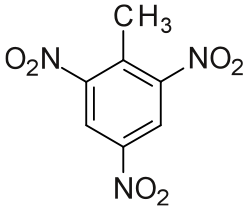 Förklara utifrån nitroglycerins molekylstruktur varför nitroglycerin inte ger upphov till svart rök på samma sätt som TNT och många andra sprängämnen. 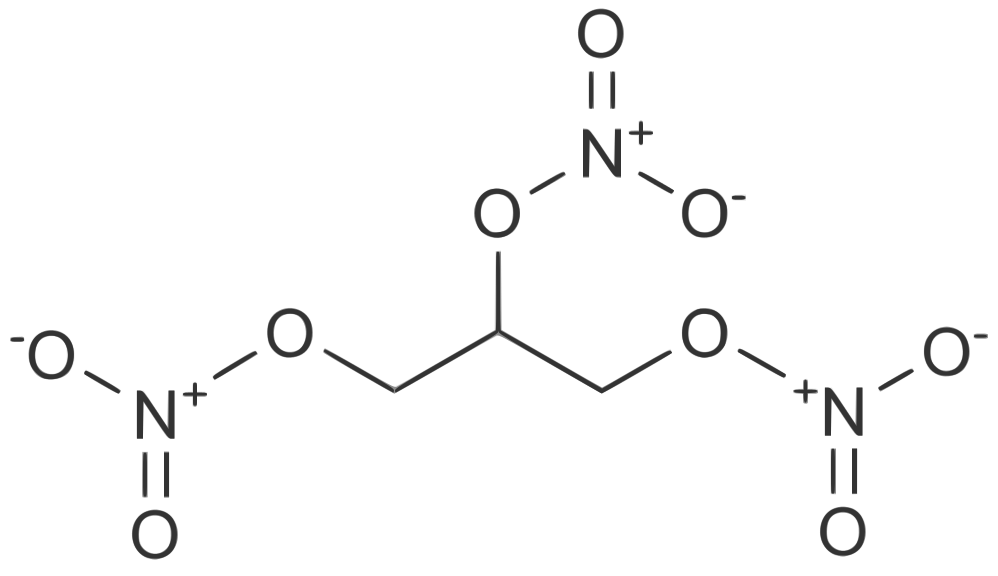 ANFO är en bomb som används i stor utsträckning p.g.a. att den är billig, stabil och ganska lätt att göra. Vad står förkortningen för? Vad fungerar som bränsle (reduktionsmedel) resp. oxidationsmedel i ANFO-bomber? 